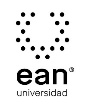 FICHA TÉCNICA DE CONSTRUCCIÓN DEL ÍTEMFICHA TÉCNICA DE CONSTRUCCIÓN DEL ÍTEMNo. Ítem: 1No. Ítem: 1No. Ítem: 1DATOS DEL ÍTEMDATOS DEL ÍTEMDATOS DEL AUTORPrograma académico: Ingeniería de SistemasPrograma académico: Ingeniería de SistemasPrueba: Gestión de Proyectos de SoftwarePrueba: Gestión de Proyectos de SoftwarePrueba: Gestión de Proyectos de SoftwarePrueba: Gestión de Proyectos de SoftwarePrueba: Gestión de Proyectos de SoftwarePrueba: Gestión de Proyectos de SoftwareÍTEM: COMPETENCIA ESPECÍFICA, CONTEXTO, ENUNCIADO Y OPCIONES DE RESPUESTAÍTEM: COMPETENCIA ESPECÍFICA, CONTEXTO, ENUNCIADO Y OPCIONES DE RESPUESTAÍTEM: COMPETENCIA ESPECÍFICA, CONTEXTO, ENUNCIADO Y OPCIONES DE RESPUESTACompetencia específica señalada en el syllabus, que evalúa este ítem:Analiza las técnicas y metodologías para el desarrollo profesional de proyectos de software.Competencia específica señalada en el syllabus, que evalúa este ítem:Analiza las técnicas y metodologías para el desarrollo profesional de proyectos de software.Competencia específica señalada en el syllabus, que evalúa este ítem:Analiza las técnicas y metodologías para el desarrollo profesional de proyectos de software.CONTEXTO - Caso - situación problémica:Software Elegante S.A.S. es una empresa dedicada a la producción de software y le ha sido otorgado, por medio de una licitación pública para una empresa privada, el proyecto de realización de un sistema de información que integre la parte financiera con el área de producción y que le permita a la empresa contar con diferentes reportes, con el fin de tomar decisiones frente a la dura competencia que ha surgido en el desarrollo de los mercados en los que la empresa desarrolla sus actividades. El proyecto incluye:•	El análisis, diseño, desarrollo, implementación y pruebas del sistema.•	El desarrollo de las interfaces necesarias para conectarse al sistema actual, así como los módulos necesarios para la transferencia de datos hacia y desde dispositivos portátiles.•	El sistema contará con una interfaz que permita al usuario consultar la información de los procesos de producción y los costos que ello implica, así como los reportes detectados en el levantamiento de los requerimientos detectados en la fase de análisis.•	El sistema deberá contar con la documentación técnica y de usuario que permitan identificar los flujos y la estructura de los datos. El proyecto no incluye: •	El licenciamiento del software utilizado para la producción del sistema de información.•	Los equipos de cómputo y dispositivos móviles en los que se instalará el sistema. •	El mantenimiento de la aplicación, después de un periodo de 30 días calendario a partir de la implementación y aceptación del cliente.Usted, profesional de Ingeniería de Sistemas, ha sido designado como gerente de proyecto y la empresa le pide que se formalice la existencia del proyecto y que, de igual manera, se otorgue al director del proyecto la autoridad para asignar los recursos de la organización a las actividades del proyecto.CONTEXTO - Caso - situación problémica:Software Elegante S.A.S. es una empresa dedicada a la producción de software y le ha sido otorgado, por medio de una licitación pública para una empresa privada, el proyecto de realización de un sistema de información que integre la parte financiera con el área de producción y que le permita a la empresa contar con diferentes reportes, con el fin de tomar decisiones frente a la dura competencia que ha surgido en el desarrollo de los mercados en los que la empresa desarrolla sus actividades. El proyecto incluye:•	El análisis, diseño, desarrollo, implementación y pruebas del sistema.•	El desarrollo de las interfaces necesarias para conectarse al sistema actual, así como los módulos necesarios para la transferencia de datos hacia y desde dispositivos portátiles.•	El sistema contará con una interfaz que permita al usuario consultar la información de los procesos de producción y los costos que ello implica, así como los reportes detectados en el levantamiento de los requerimientos detectados en la fase de análisis.•	El sistema deberá contar con la documentación técnica y de usuario que permitan identificar los flujos y la estructura de los datos. El proyecto no incluye: •	El licenciamiento del software utilizado para la producción del sistema de información.•	Los equipos de cómputo y dispositivos móviles en los que se instalará el sistema. •	El mantenimiento de la aplicación, después de un periodo de 30 días calendario a partir de la implementación y aceptación del cliente.Usted, profesional de Ingeniería de Sistemas, ha sido designado como gerente de proyecto y la empresa le pide que se formalice la existencia del proyecto y que, de igual manera, se otorgue al director del proyecto la autoridad para asignar los recursos de la organización a las actividades del proyecto.CONTEXTO - Caso - situación problémica:Software Elegante S.A.S. es una empresa dedicada a la producción de software y le ha sido otorgado, por medio de una licitación pública para una empresa privada, el proyecto de realización de un sistema de información que integre la parte financiera con el área de producción y que le permita a la empresa contar con diferentes reportes, con el fin de tomar decisiones frente a la dura competencia que ha surgido en el desarrollo de los mercados en los que la empresa desarrolla sus actividades. El proyecto incluye:•	El análisis, diseño, desarrollo, implementación y pruebas del sistema.•	El desarrollo de las interfaces necesarias para conectarse al sistema actual, así como los módulos necesarios para la transferencia de datos hacia y desde dispositivos portátiles.•	El sistema contará con una interfaz que permita al usuario consultar la información de los procesos de producción y los costos que ello implica, así como los reportes detectados en el levantamiento de los requerimientos detectados en la fase de análisis.•	El sistema deberá contar con la documentación técnica y de usuario que permitan identificar los flujos y la estructura de los datos. El proyecto no incluye: •	El licenciamiento del software utilizado para la producción del sistema de información.•	Los equipos de cómputo y dispositivos móviles en los que se instalará el sistema. •	El mantenimiento de la aplicación, después de un periodo de 30 días calendario a partir de la implementación y aceptación del cliente.Usted, profesional de Ingeniería de Sistemas, ha sido designado como gerente de proyecto y la empresa le pide que se formalice la existencia del proyecto y que, de igual manera, se otorgue al director del proyecto la autoridad para asignar los recursos de la organización a las actividades del proyecto.ENUNCIADO:Usted, como conocedor en gestión de proyectos, lo primero que deberá elaborar es:ENUNCIADO:Usted, como conocedor en gestión de proyectos, lo primero que deberá elaborar es:ENUNCIADO:Usted, como conocedor en gestión de proyectos, lo primero que deberá elaborar es:Opciones de respuesta
a. El plan de mercadeo del proyecto.b. El acta de constitución del proyecto.c. Un acta de la reunión.d. La matriz de responsabilidades del proyecto.Opciones de respuesta
a. El plan de mercadeo del proyecto.b. El acta de constitución del proyecto.c. Un acta de la reunión.d. La matriz de responsabilidades del proyecto.Opciones de respuesta
a. El plan de mercadeo del proyecto.b. El acta de constitución del proyecto.c. Un acta de la reunión.d. La matriz de responsabilidades del proyecto.Opciones de respuesta
a. El plan de mercadeo del proyecto.b. El acta de constitución del proyecto.c. Un acta de la reunión.d. La matriz de responsabilidades del proyecto.Opciones de respuesta
a. El plan de mercadeo del proyecto.b. El acta de constitución del proyecto.c. Un acta de la reunión.d. La matriz de responsabilidades del proyecto.Opciones de respuesta
a. El plan de mercadeo del proyecto.b. El acta de constitución del proyecto.c. Un acta de la reunión.d. La matriz de responsabilidades del proyecto.Opciones de respuesta
a. El plan de mercadeo del proyecto.b. El acta de constitución del proyecto.c. Un acta de la reunión.d. La matriz de responsabilidades del proyecto.Opciones de respuesta
a. El plan de mercadeo del proyecto.b. El acta de constitución del proyecto.c. Un acta de la reunión.d. La matriz de responsabilidades del proyecto.Opciones de respuesta
a. El plan de mercadeo del proyecto.b. El acta de constitución del proyecto.c. Un acta de la reunión.d. La matriz de responsabilidades del proyecto.JUSTIFICACIÓN DE OPCIONES DE RESPUESTAJUSTIFICACIÓN DE OPCIONES DE RESPUESTAJUSTIFICACIÓN DE OPCIONES DE RESPUESTAPor qué NO es a: porque el plan de mercadeo no hace parte de los documentos de la metodología PMBOK.Por qué NO es a: porque el plan de mercadeo no hace parte de los documentos de la metodología PMBOK.Por qué NO es a: porque el plan de mercadeo no hace parte de los documentos de la metodología PMBOK.Por qué NO es c: porque un acta de reunión no involucra los elementos necesarios para formalizar un proyecto.   Por qué NO es c: porque un acta de reunión no involucra los elementos necesarios para formalizar un proyecto.   Por qué NO es c: porque un acta de reunión no involucra los elementos necesarios para formalizar un proyecto.   Por qué NO es d: porque la matriz de responsabilidades no incluye la formalización de la existencia del proyecto.  Por qué NO es d: porque la matriz de responsabilidades no incluye la formalización de la existencia del proyecto.  Por qué NO es d: porque la matriz de responsabilidades no incluye la formalización de la existencia del proyecto.  CLAVE Y JUSTIFICACIÓN.La clave es b porque el acta de constitución del proyecto o project charter es el documento que autoriza formalmente la existencia de un proyecto y confiere al director del proyecto la autoridad para asignar los recursos de la organización a las actividades del proyecto.CLAVE Y JUSTIFICACIÓN.La clave es b porque el acta de constitución del proyecto o project charter es el documento que autoriza formalmente la existencia de un proyecto y confiere al director del proyecto la autoridad para asignar los recursos de la organización a las actividades del proyecto.CLAVE Y JUSTIFICACIÓN.La clave es b porque el acta de constitución del proyecto o project charter es el documento que autoriza formalmente la existencia de un proyecto y confiere al director del proyecto la autoridad para asignar los recursos de la organización a las actividades del proyecto.ESPECIFICACIONES DE DISEÑO: DIBUJOS, ECUACIONES Y / O GRÁFICOS:ESPECIFICACIONES DE DISEÑO: DIBUJOS, ECUACIONES Y / O GRÁFICOS:ESPECIFICACIONES DE DISEÑO: DIBUJOS, ECUACIONES Y / O GRÁFICOS: